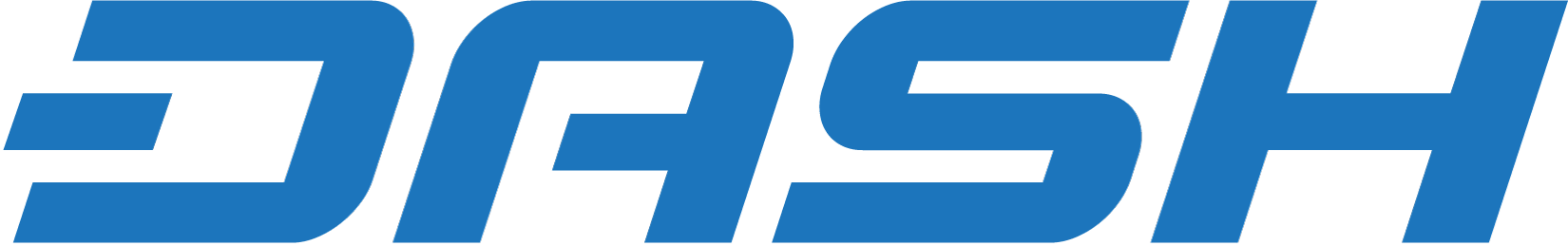 Project Status ReportFiat Gateways
Document InformationDocument DetailsRevision HistoryStatus Report*RAG Status GuidelinesAuthor(s)Robert WieckoContributors (s)Ira MillerVersion1.0Issued On07 June 2016Last Updated On01 June 2016File nameFiat-Gateways-Project-Status-Report-V1.0.docxVersion & DateAuthorChanges description1.0 / 01-JUN-2016Robert WieckoFirst weekly report1. General Project Information1. General Project Information1. General Project Information1. General Project Information1. General Project InformationProject Name: The goal of the project is to building fiat access ramps for Dash. https://www.dash.org/forum/threads/prioritization-of-fiat-gateways.8457/ The goal of the project is to building fiat access ramps for Dash. https://www.dash.org/forum/threads/prioritization-of-fiat-gateways.8457/ The goal of the project is to building fiat access ramps for Dash. https://www.dash.org/forum/threads/prioritization-of-fiat-gateways.8457/ The goal of the project is to building fiat access ramps for Dash. https://www.dash.org/forum/threads/prioritization-of-fiat-gateways.8457/ Project Manager: Daniel DiazDaniel DiazDaniel DiazDaniel Diaz2. Status RAG (Red, Amber, Green)*2. Status RAG (Red, Amber, Green)*2. Status RAG (Red, Amber, Green)*2. Status RAG (Red, Amber, Green)*2. Status RAG (Red, Amber, Green)*TimeBudgetRisksComplete:	Complete:	Green:  	Green:  	Amber:  	Amber:  	Red:  	Red:  	3. Overall Status 3. Overall Status 3. Overall Status 3. Overall Status 3. Overall Status 3. Overall Status Internal project management issues were resolved by the Vendor. New resources were engaged; the project team is stable and works on the code. Due to the sourcing issues, there is a significant delay in timelines. New project timelines need to be set and new plan created.Project is stable form the budget perspective.Deginner works on the internal accounting process to distribute and approve funds with the customer involvement (to improve transparency measures). It will be done using the multi-signature wallet.Internal project management issues were resolved by the Vendor. New resources were engaged; the project team is stable and works on the code. Due to the sourcing issues, there is a significant delay in timelines. New project timelines need to be set and new plan created.Project is stable form the budget perspective.Deginner works on the internal accounting process to distribute and approve funds with the customer involvement (to improve transparency measures). It will be done using the multi-signature wallet.Internal project management issues were resolved by the Vendor. New resources were engaged; the project team is stable and works on the code. Due to the sourcing issues, there is a significant delay in timelines. New project timelines need to be set and new plan created.Project is stable form the budget perspective.Deginner works on the internal accounting process to distribute and approve funds with the customer involvement (to improve transparency measures). It will be done using the multi-signature wallet.Internal project management issues were resolved by the Vendor. New resources were engaged; the project team is stable and works on the code. Due to the sourcing issues, there is a significant delay in timelines. New project timelines need to be set and new plan created.Project is stable form the budget perspective.Deginner works on the internal accounting process to distribute and approve funds with the customer involvement (to improve transparency measures). It will be done using the multi-signature wallet.Internal project management issues were resolved by the Vendor. New resources were engaged; the project team is stable and works on the code. Due to the sourcing issues, there is a significant delay in timelines. New project timelines need to be set and new plan created.Project is stable form the budget perspective.Deginner works on the internal accounting process to distribute and approve funds with the customer involvement (to improve transparency measures). It will be done using the multi-signature wallet.Internal project management issues were resolved by the Vendor. New resources were engaged; the project team is stable and works on the code. Due to the sourcing issues, there is a significant delay in timelines. New project timelines need to be set and new plan created.Project is stable form the budget perspective.Deginner works on the internal accounting process to distribute and approve funds with the customer involvement (to improve transparency measures). It will be done using the multi-signature wallet.4. Progress and Achievements Since Last Reporting Period4. Progress and Achievements Since Last Reporting Period4. Progress and Achievements Since Last Reporting Period4. Progress and Achievements Since Last Reporting Period4. Progress and Achievements Since Last Reporting Period4. Progress and Achievements Since Last Reporting PeriodWork on the documentation and specifications.Broker code is ready to prototype and beta testing (beta version should be re by tomorrow).2 new individuals successfully assigned to the Lamassu project. Onboarding in progress.Cooperation with Gilt is going well and it looks like they will be a part of the project team in the future.Work on the documentation and specifications.Broker code is ready to prototype and beta testing (beta version should be re by tomorrow).2 new individuals successfully assigned to the Lamassu project. Onboarding in progress.Cooperation with Gilt is going well and it looks like they will be a part of the project team in the future.Work on the documentation and specifications.Broker code is ready to prototype and beta testing (beta version should be re by tomorrow).2 new individuals successfully assigned to the Lamassu project. Onboarding in progress.Cooperation with Gilt is going well and it looks like they will be a part of the project team in the future.Work on the documentation and specifications.Broker code is ready to prototype and beta testing (beta version should be re by tomorrow).2 new individuals successfully assigned to the Lamassu project. Onboarding in progress.Cooperation with Gilt is going well and it looks like they will be a part of the project team in the future.Work on the documentation and specifications.Broker code is ready to prototype and beta testing (beta version should be re by tomorrow).2 new individuals successfully assigned to the Lamassu project. Onboarding in progress.Cooperation with Gilt is going well and it looks like they will be a part of the project team in the future.Work on the documentation and specifications.Broker code is ready to prototype and beta testing (beta version should be re by tomorrow).2 new individuals successfully assigned to the Lamassu project. Onboarding in progress.Cooperation with Gilt is going well and it looks like they will be a part of the project team in the future.5. Steps Planned For The Next Reporting Period5. Steps Planned For The Next Reporting Period5. Steps Planned For The Next Reporting Period5. Steps Planned For The Next Reporting Period5. Steps Planned For The Next Reporting Period5. Steps Planned For The Next Reporting PeriodBeta testing of the brokerHigh level documentation of the bid systemBeta testing of the brokerHigh level documentation of the bid systemBeta testing of the brokerHigh level documentation of the bid systemBeta testing of the brokerHigh level documentation of the bid systemBeta testing of the brokerHigh level documentation of the bid systemBeta testing of the brokerHigh level documentation of the bid system5. Time5. Time5. Time5. Time5. Time5. TimeBroker to be release at the beginning of Q3.Lamassu – scope creep caused delays. No new timelines to be set yet.Broker to be release at the beginning of Q3.Lamassu – scope creep caused delays. No new timelines to be set yet.Broker to be release at the beginning of Q3.Lamassu – scope creep caused delays. No new timelines to be set yet.Broker to be release at the beginning of Q3.Lamassu – scope creep caused delays. No new timelines to be set yet.Broker to be release at the beginning of Q3.Lamassu – scope creep caused delays. No new timelines to be set yet.Broker to be release at the beginning of Q3.Lamassu – scope creep caused delays. No new timelines to be set yet.6.  Budget6.  Budget6.  Budget6.  Budget6.  Budget6.  BudgetProject delivery within the contracted budget. No budget changes expected.Project delivery within the contracted budget. No budget changes expected.Project delivery within the contracted budget. No budget changes expected.Project delivery within the contracted budget. No budget changes expected.Project delivery within the contracted budget. No budget changes expected.Project delivery within the contracted budget. No budget changes expected.7.  Risks7.  Risks7.  Risks7.  Risks7.  Risks7.  RisksResource-related risks were mitigated. New developers are already engaged and having onboarding.CryptoCapital.co has 2 bugs in their code and it needs to be fixed. Expected fix date is around 2 weeks.Resource-related risks were mitigated. New developers are already engaged and having onboarding.CryptoCapital.co has 2 bugs in their code and it needs to be fixed. Expected fix date is around 2 weeks.Resource-related risks were mitigated. New developers are already engaged and having onboarding.CryptoCapital.co has 2 bugs in their code and it needs to be fixed. Expected fix date is around 2 weeks.Resource-related risks were mitigated. New developers are already engaged and having onboarding.CryptoCapital.co has 2 bugs in their code and it needs to be fixed. Expected fix date is around 2 weeks.Resource-related risks were mitigated. New developers are already engaged and having onboarding.CryptoCapital.co has 2 bugs in their code and it needs to be fixed. Expected fix date is around 2 weeks.Resource-related risks were mitigated. New developers are already engaged and having onboarding.CryptoCapital.co has 2 bugs in their code and it needs to be fixed. Expected fix date is around 2 weeks.TimeBudgetRisksGreen:Key milestones are met and critical path and delivery end date are not affected.Cost variance is < 10% of lifetime cost.No risk is reported Amber or Red.Amber:One or several key milestones cannot be met but critical path and delivery end date are not affected.Cost variance is 10%-20% of lifetime cost.At least one risk is reported as Amber and none is reported as Red.Red:One or several key milestones cannot be met. Critical path and delivery end date are affected.Cost variance is >= 20% of lifetime cost.At least one risk is reported as Red.